Høringssvar: Høring over udkast til bekendtgørelser om hhv. flytning af post og visningsklienter i Digital PostDH har følgende bemærkninger:DH mener, det er vigtigt, at man i tilladelsesordningen stiller krav om, at alle visningsklienter – også kommercielle - skal følge den gældende lovgivning og de gældende standarder for webtilgængelighed. Styrelsen skriver som kommentar til DH’s bemærkninger i høringsnotatet, ”at både offentlige og kommercielle visningsklienter pålægges at leve op til gældende standarder og lovkrav om webtilgængelighed.” Derimod står det i bemærkninger til lovforslaget som en anbefaling. DH mener derfor, at tilgængelighed skal nævnes som et krav i bekendtgørelsen. Skulle ovenstående give anledning til spørgsmål, kan disse rettes til chefkonsulent, Monica Løland, på tlf.: 3638 8524 eller e-mail: mol@handicap.dk. Med venlig hilsen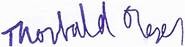 Thorkild Olesen	
FormandTil Digitaliseringsstyrelsen, mofis@digst.dkcc. mojal@digst.dk